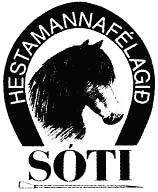 REIÐNÁMSKEIÐ ÆSKULÝÐSNEFNDAR SÓTAMaí 2012Pollanámskeið  -  Kennari:  Karen Woddrow Barrysdóttir Kennt verður í gerðinu og er hver tími 30 mín.  Skipt verður í hópa ef þörf er á.  Lögð verður áhersla á stjórnun og leiki. Tímar:  Þriðjudagar kl. 18:30 og sunnudaga kl. 11:00 6 skipti frá 08 maí – 27 maí Verð:  3.000.- per barn Almennt reiðnámskeið – Kennari:  Karen Woodrow Barrysdóttir Kennt verður í gerðinu og er hver tími 60 mín.  Lögð verður áhersla á ásetu og stjórnun.  Námskeiðið er upplagt fyrir þau sem vilja ekki ekki fara á keppnisnámskeið en vilja auka hæfni sína sem knapi.  Einnig tilvalið fyrir minna vana.  Tímar:  Þriðjudagar kl. 19:15 og sunnudaga kl. 11:45 6 skipti frá 08 maí – 27 maí Verð:  5.000.- per barn Keppnisnámskeið  - Kennari:  Sindri Sigurðsson Kennt verður á keppnisvellinum og er hver tími einstaklingsmiðaður og er 15 min.  Lögð verður áhersla á keppnisþjálfun  fyrir iþróttamót og gæðingakeppni.  .  Tími:  2 kvöld í viku  eftir samkomulagi við kennara  (allir á sama tíma) 6 skipti frá 07 maí – 27 maí frá kl. 18-21:00 (eftir hve margir skrá sig) Verð:  6.000.- per barn Hægt verður að skrá sig á heimasíðu Sóta www.soti.is  eða senda pósti á soti@internet.is Athugið að námskeiðin eru verulega greidd  niður af Sóta  Allir að skrá sig á námskeið! Kveðja Æskulýðsnefndin p.s. Sóti mun einnig bjóða uppá reiðnámskeið í samvinnu við Íshesta 11-22 júní fyrir Álftnesinga